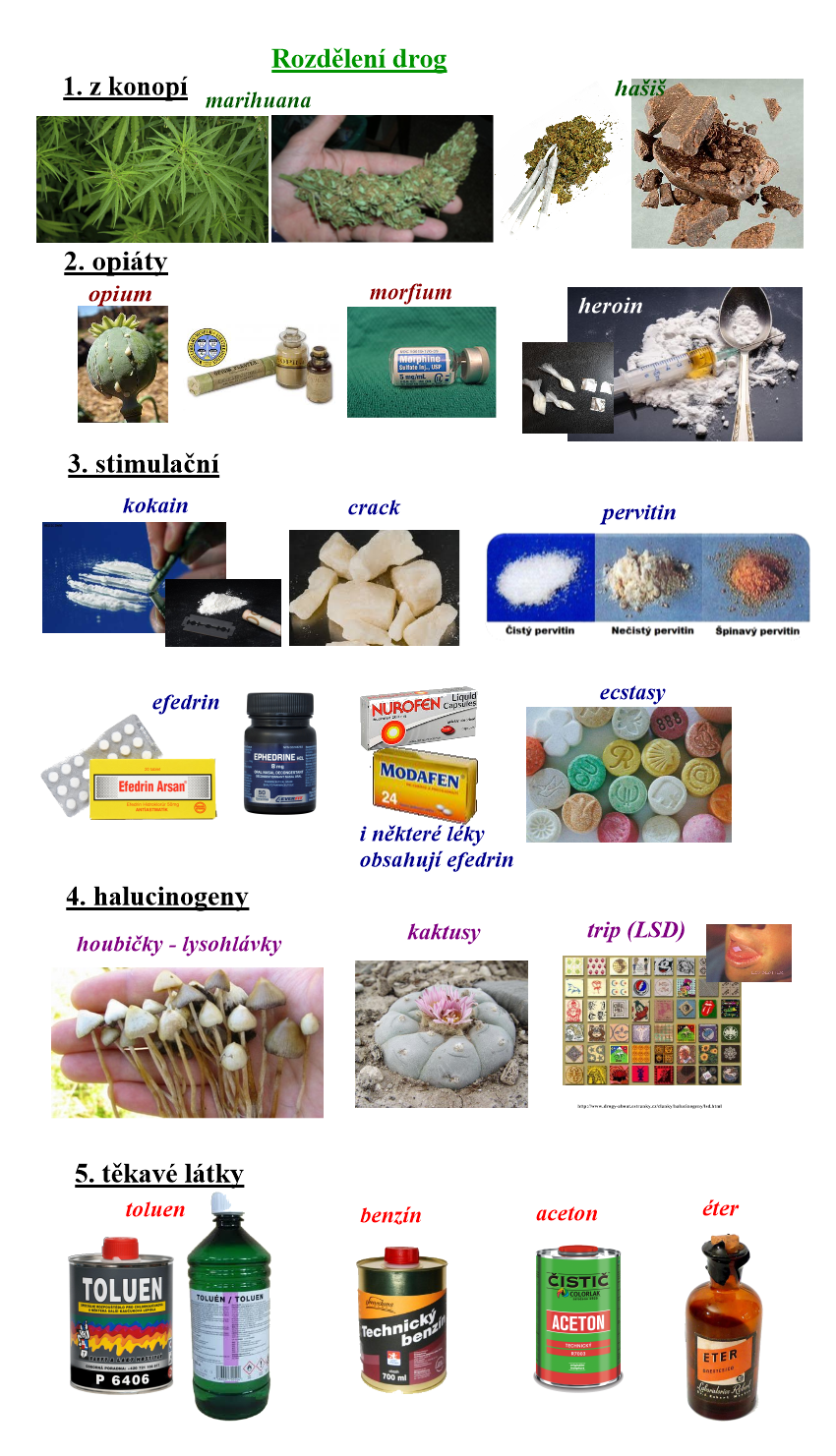 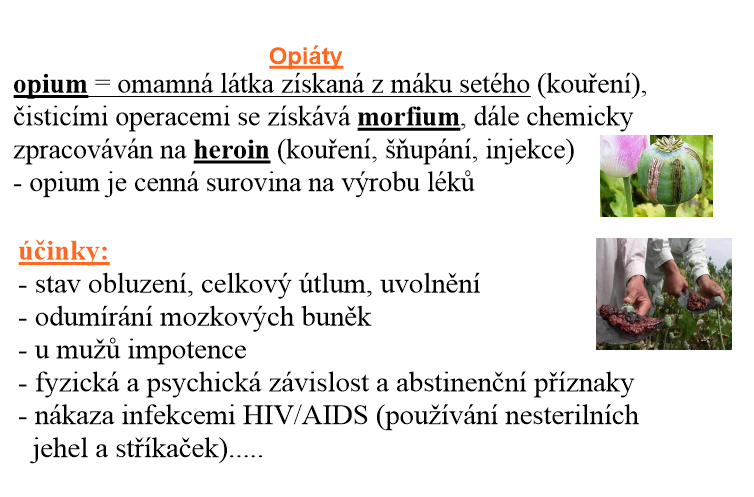 Úkol:  Vyberte si některou z konopných drog a napište o ní deset vět 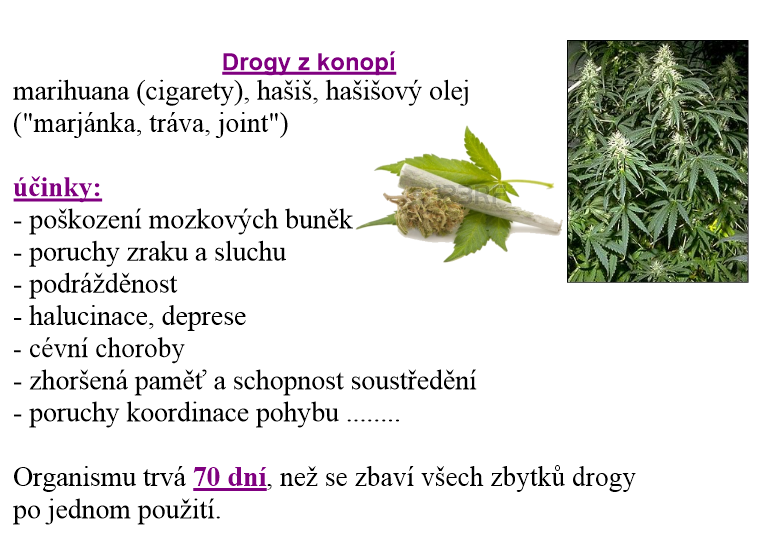            (způsob výroby, účinky na organismus).